ПРИГЛАШЕНИЕ №23к участию в конкурсе с неограниченным участием Дата: «01» август 2022 г.ЗАО «Альфа телеком» (далее - Компания) приглашает правомочных поставщиков представить свои конкурсные заявки на закупку расходных материалов и металлических изделий (далее Приглашение).Описание предмета закупки, характер, перечень, количество, место и сроки поставки, требования, предъявляемые к поставщикам и иные требования установлены в Требованиях к закупке (приложение 1 к Приглашению).Для участия в конкурсе необходимо:При наличии вопросов по настоящему Приглашению поставщик может обратиться в Компанию по электронному адресу: tender@megacom.kg за получением разъяснений, но не позднее 3 рабочих дней до истечения окончательного срока представления конкурсных заявок. Разъяснения направляются обратившемуся поставщику по электронной почте, с которой был получен запрос, не позднее трех календарных дней с момента получения запроса. При необходимости, Компания вправе внести изменения в настоящее Приглашение путем издания дополнений в любое время до истечения окончательного срока представления конкурсных заявок, но в любом случае не позднее 3 (трех) рабочих дней. Компания может перенести окончательную дату подачи конкурсных заявок на более поздний срок, если вносятся поправки в настоящее Приглашение, о чем Компания информирует путем размещения соответствующей информации на официальном сайте Компании и информационном ресурсе, где было размещено объявление о проведении настоящего конкурса.    Порядок подачи конкурсной заявки.  Поставщику, желающему участвовать в конкурсе необходимо согласно Требованиям к закупке (приложение 1 к Приглашению) заполнить конкурсную заявку (приложение 2 к Приглашению), приложить требуемые копии документов, установить к ним пароль доступа и отправить в электронном виде на электронную почту, указанную в п. 1 Приглашения, не позднее установленного срока. При этом, Поставщик обязуется сообщить/направить Компании пароль доступа не позднее установленного срока и вышеуказанным способом. Каждый участник конкурса может подать только одну конкурсную заявку. Компания может установить фиксированную сумму гарантийного обеспечения конкурсной заявки (далее – ГОКЗ). Срок действия ГОКЗ должен совпадать со сроком действия конкурсной заявки. Данное требование устанавливается при необходимости. ГОКЗ вносится в размере и форме, предусмотренных в конкурсной документации.ГОКЗ возвращается не позднее трех рабочих дней в случаях:1) истечения срока действия конкурсной заявки, указанного в конкурсной документации;2) заключения договора и предоставления ГОИД, если предоставление такого гарантийного обеспечения предусмотрено в конкурсной документации;3) отзыва конкурсной заявки до истечения окончательного срока представления конкурсных заявок;4) прекращения процедур закупок без заключения договора.5. Гарантийное обеспечение конкурсной заявки закупающей организацией удерживается в случаях:1) отказа подписать договор на условиях, предусмотренных в конкурсной заявке победителя, за исключением случаев, если такой отказ связан с введением режима чрезвычайной ситуации или чрезвычайного положения, при условии опубликования объявления о закупке до введения таких режимов;2) отказа предоставить гарантийное обеспечение исполнения договора;3) отзыва конкурсной заявки после ее вскрытия и до истечения срока ее действия;4) изменения условий конкурсной заявки после вскрытия конвертов с конкурсными заявками.Конкурсные заявки, поданные поставщиками позднее указанного срока и/или заявки, к которым не сообщен пароль до установленного срока, не принимаются и не рассматриваются. Подавая свою конкурсную заявку, поставщик тем самым выражает свое согласие на все условия, указанные в проекте (-ах) договора (-ов) (Приложение 3 к Приглашению).Не допускается внесение изменений в конкурсные заявки после истечения срока их подачи.Поставщик, подавший конкурсную заявку, может присутствовать на вскрытии конкурсных заявок. На вскрытии конкурсных заявок оглашается цена конкурсной заявки, а также список документов, приложенных к конкурсной заявке, и вносится в протокол вскрытия. Во время оценки конкурсных заявок Компания вправе обратиться к поставщику за разъяснениями по поводу его конкурсной заявки. Запрос о разъяснениях и ответ на него должны подаваться в письменном виде по электронной почте.Оценка конкурсных заявок осуществляется в соответствии с процедурами и критериями, предусмотренными в Требованиях к закупке (приложение 1 к Приглашению). Компания вправе запросить у поставщика исправление арифметических ошибок, допущенных в конкурсной заявке. В случае если по итогам проведенной оценки поставщиками предоставлены конкурсные заявки с одинаковыми ценами и условиями, отвечающие требованиям конкурсной документации, то Компания направляет поставщикам, представившим одинаковые цены запрос по электронной почте о возможности снижения цены (предоставления скидки), выигравшей конкурсной заявкой считается заявка поставщика, предоставившего наименьшую цену (наибольшую скидку). В случае если после снижения цены (предоставления скидки) поставщики представили одинаковые предложения (цена, скидка), то победитель определяется посредством случайной выборки. Компания отклоняет конкурсную заявку в случаях, если:- участник, представивший конкурсную заявку, не соответствует квалификационным требованиям, установленным в Требованиях к закупке (приложение 1 к Приглашению);- конкурсная заявка по существу не отвечает требованиям, установленным в Требованиях к закупке (приложение 1 к Приглашению);- технические параметры, предложенные в конкурсной заявке, не соответствуют технической спецификации, установленной в Требованиях к закупке (приложение 1 к Приглашению);- поставщик представил более одной конкурсной заявки;- поставщик не предоставил гарантийное обеспечение конкурсной заявки;- цена конкурсной заявки превышает планируемую сумму закупки;- в случае выявления конфликта интересов согласно п. 6.5 Правил организации и осуществления закупок в ЗАО «Альфа Телеком».Конкурс признается Компанией несостоявшимся в случаях, когда были отклонены все предложения поставщиков, не поступило ни одного предложения или минимальная цена по конкурсу превышает планируемую сумму закупки.Компания может отменить конкурс в любое время до заключения договора, если отпала необходимость в дальнейшем приобретении предмета закупки.Компания в течение двух рабочих дней с момента подведения итогов по конкурсу направляет поставщикам по электронной почте уведомления: победителю о том, что его заявка признана победившей, остальным участникам, что их заявки не признаны победившими.Поставщик, определенный победителем конкурса, должен подтвердить уведомление о признании его победителем в течение трех рабочих дней путем направления ответного письма по электронной почте.В случае нарушения победителем сроков: подтверждения заключения договора, подписания договора/возврата экземпляра договора Компании или внесения гарантийного обеспечения исполнения договора, Компания вправе заключить договор с поставщиком вторым в рейтинге.Поставщик, участвующий в конкурсе, имеет право подать жалобу Компании относительно требований конкурсной документации не позднее двух рабочих дней до даты окончательного срока подачи конкурсных заявок или проведенной оценки по конкурсу не позднее двух рабочих дней после подведения итогов по конкурсу. Жалоба поставщика рассматривается Компанией в срок до 3-х рабочих дней. В случае несогласия поставщика с решением Компании по жалобе, поставщик вправе обратиться в судебные органы.  Приложение:Требования к закупке - Приложение №1;Форма конкурсной заявки - Приложение №2;Проект договора - Приложение №3.Первый заместительгенерального директора                                                                                                Каныбеков А.К.Исп.: Шапаков Н.Т.Тел:0312 905 244Приложение 1 к ПриглашениюТребования к закупкеПриложение 2 к ПриглашениюФорма______________________ /_____________________/ ___________________(ФИО) 			(должность)		(подпись и печать)«____» ___________ 2022 года           (дата заполнения) Приложение 3 к ПриглашениюДоговор поставки №_____г. Бишкек								«___» ___________ 2022 г.ЗАО «Альфа Телеком», именуемое в дальнейшем Покупатель, в лице Генерального директора Базаркулова А. Т., действующего на основании Устава, с одной стороны, и _____________________ именуемое в дальнейшем Поставщик, в лице _____________________ действующего на основании Устава с другой стороны, заключили настоящий Договор о нижеследующем:Предмет договораВ соответствии с настоящим Договором Поставщик обязуется поставить в собственность Покупателя _____________________ (далее по тексту «Товар») в количестве и в сроки, указанные в настоящем Договоре и Приложениях к нему, а Покупатель обязуется своевременно принять и оплатить надлежаще поставленный Товар, согласно условиям, предусмотренным настоящим Договором.Наименование Товара, его подробное описание, количество, стоимость, сроки поставки указаны Сторонами в Спецификации (Приложение №1), которая является неотъемлемой частью настоящего Договора.Готовый Товар поставляется Поставщиком на склад Покупателя по адресу: Кыргызская Республика, Чуйская область, с. Ново покровка ул. Ленина 248 в полном объеме, средствами и силами Поставщика.Поставщик гарантирует качество поставляемого Товара, а также его соответствие требованиям, установленным настоящим Договором и Спецификацией (Приложение №1). Покупатель предоставляет Товар Поставщику согласно ранее утвержденному ответственным представителем Покупателя сигнальному образцу. Права и обязанности сторонОбязанности Поставщика:Поставить Товар в соответствии с условиями и требованиями настоящего Договора, Спецификации (Приложения №1) в сроки, указанные в Приложении с даты заключения Договора.Перед непосредственной поставкой Товара на склад Покупателя провести предварительную выбраковку Товара (проверка качества Товара) на своей территории и своими силами.Обеспечить со своей стороны конфиденциальность взаимоотношений, сложившихся в результате исполнения условий настоящего Договора.Поставить Покупателю Товар надлежащего качества и в сроки, установленные Сторонами в Спецификации заказа. Заказ считается выполненным с даты подписания Сторонами Акта приема-передачи Товара. В случае поставки некачественного Товара, отдельной части Товара, не соответствующей Спецификации заказа, Поставщик обязан безвозмездно заменить Товар, часть Товара на качественный или устранить по требованию Покупателя любые недостатки и несоответствия в течение 2 (двух) календарных дней с даты получения мотивированного отказа Покупателя в подписании Акта приема-передачи Товара либо подписания дефектного Акта согласно п.3.5. настоящего Договора.Немедленно, письменно и обоснованно сообщать Покупателю об обстоятельствах, препятствующих (или тех, которые могут препятствовать) надлежащему исполнению обязательств по настоящему Договору.Нести самостоятельно все расходы, связанные с доставкой, разгрузкой Товара на складе Покупателя.Поставщик вправе:Своевременно получать оплату за Товар, поставленный в срок и соответствующую Спецификации заказа по качеству.Консультироваться с Покупателем по всем вопросам, связанным с поставкой Товара.Обязанности Покупателя:Своевременно произвести оплату за надлежаще поставленный Поставщиком Товар согласно раздела 4 настоящего Договора.Обеспечить со своей стороны конфиденциальность взаимоотношений с Поставщиком.Покупатель вправе:Отказаться от приемки некачественного Товара или Товара, не соответствующего подписанной Спецификации заказа.Порядок приема-передачи ТовараПоставщик поставляет Товар в срок, указанный в Спецификации к настоящему Договору.За 1 (один) рабочий день до поставки Поставщик уведомляет Покупателя о готовящейся поставке Товара по следующим контактам: Ортнер В. vortner@megacom.kg тел: 0555 905-700 .Прием и проверка Покупателем Товара производится ответственным лицом Покупателя Ортнер В., ранее утвердившим образцы Товара, после доставки Товара Поставщиком на склад Покупателя по адресу Чуйская область, с. Новопокровка ул. Ленина 248 в течение 10 (десяти) рабочих дней с даты его поступления на склад Покупателя. При этом проверяется соответствие Товара Спецификации заказа, отсутствие повреждений и дефектов. Требования п.2.1.2. Поставщик обязан выполнить до поставки Товара на склад Покупателя.Сторонами проверяется соответствие Товара Спецификации и отсутствие повреждений и дефектов. По окончании проверки Сторонами подписывается Акт приема – передачи Товара. В случае обнаружения дефектов и несоответствий Товара Спецификации, Покупатель вправе при наличии таковой, принять ту часть Товара, которая соответствует установленным требованиям. В этом случае, Покупателем производится оплата только той части Товара, которая соответствует установленным требованиям Покупателя и фактически принята Покупателем. В случае наличия претензий к качеству и количеству Товара Сторонами составляется дефектный акт. В случае отказа Поставщика подписать/составить дефектный Акт, факт отказа удостоверяется односторонним актом, составленным представителем Покупателя.В случае обнаружения бракованного Товара или наличия претензий к качеству и количеству Товара сторонами оформляется дефектный Акт, с указанием изъянов/несоответствий Товара. Замена несоответствующего Товара производится в порядке и сроки, указанные в п.2.1.5 настоящего Договора.При наличии претензий к поставленному Товару, Покупатель в течение 5 (Пяти) рабочих дней с даты дефектного Акта направляет Поставщику мотивированный отказ от подписания Акта приема-передачи Товара.Поставщик гарантирует, что Товар является свободным от прав и притязаний любых третьих лиц, не состоит под запретом, арестом и иным обременением, и не является предметом судебного разбирательства.Право собственности на Товар от Поставщика к Покупателю переходит с момента подписания Акта приемки-передачи обеими сторонами.Стоимость и порядок расчетовОбщая стоимость настоящего Договора составляет _________________________ (_____________________) сом, с учетом всех применимых налогов и сборов, предусмотренных для данных правоотношений. Поставщик неплательщик НДС. Оплата поставляемой Поставщиком Товара осуществляется 100% постоплатой после осуществления полной поставки Товара на склад, в течение 10 банковских дней с даты получения Покупателем счета-фактуры, выставленной Поставщиком на основании подписанного сторонами и датой Акта приема-передачи Товара по количеству и качеству.Расчет производится в национальной валюте Кыргызской Республики (сом) путем перечисления денежных средств на расчетный счет Поставщика, указанный в разделе 13 настоящего Договора.Ответственность СторонЗа нарушение условий настоящего Договора, в том числе, но не ограничиваясь, сроков поставки/замены Товара, Покупатель начисляет и вычитает пеню (неустойку) из ГОИД и/или из суммы, подлежащей оплате, в размере 0,1 % от стоимости Товара, подлежащей поставке, за каждый календарный день нарушения/просрочки, но не более 5% от суммы Договора.5.2. В случае поставки Товара с существенными отклонениями, не соответствующего Спецификации заказа, Покупатель имеет право отказаться от приемки Товара с учетом п.3.5. настоящего Договора, как от всей партии в целом, так и ее части и требовать выплаты неустойки/штрафа, установленного Договором. Под существенными отклонениями Стороны понимают:- несоответствие качества, цвета, фактуры, размеров и других параметров, утвержденных Покупателем;В случае причинения Покупателю ущерба в результате неисполнения или ненадлежащего исполнения обязательств, указанных в пункте 1.1. настоящего Договора, Поставщик несет ответственность в полном объеме причиненного ущерба.В случае нарушения Покупателем своих обязательств по оплате Поставщик имеет право требовать начисления неустойки в размере 0,1% от суммы задолженности за каждый рабочий день просрочки, но не выше 5% от суммы задолженности.Ответственность Сторон, не предусмотренная в настоящем Договоре, определяется в соответствии с действующим законодательством Кыргызской Республики.Оплата неустойки не освобождает Стороны от выполнения возложенных на них обязательств настоящим Договором и Спецификациями заказов, от устранения допущенных Сторонами нарушений.Претензии по оплате неустойки и штрафов оформляются в письменном виде. Претензии рассматриваются в течение 10 рабочих дней со дня предъявления претензии.Покупатель вправе в безакцептном порядке удержать неустойку из суммы, внесенной Поставщиком в качестве гарантийного обеспечения исполнения договора согласно п. 10.2. настоящего Договора и или из суммы, подлежащей оплате.Форс-мажорСтороны могут быть освобождены от ответственности в случае возникновения обстоятельств непреодолимой силы, препятствующих выполнению Сторонами своих обязательств.В понятие непреодолимой силы входят понятия: война (включая гражданскую), мятежи, саботаж, забастовки, пожары, взрывы, наводнения или иные стихийные бедствия, карантины, принятие государственными органами актов, препятствующих исполнению Сторонами обязательств, Сторона, для которой наступили обстоятельства, указанные в п.6.2. настоящего Договора, незамедлительно письменно уведомляет об этом другую Сторону. Также Сторона незамедлительно информирует другую Сторону и о прекращении обстоятельств, указанных в пункте 6.2. настоящего Договора.В случае, если Сторона, для которой наступили обстоятельства, указанные в п.6.2. настоящего Договора, не информирует другую Сторону о начале и прекращении таких обстоятельств, не имеет права на них ссылаться, кроме случая, когда другие обстоятельства препятствуют направлению сообщения. Форс-мажорное обстоятельство подтверждается справкой из уполномоченного государственного органа КР (Торгово-промышленной палаты КР). Если указанные обстоятельства продолжаются более 1 (Одного) месяца, каждая Сторона имеет право на досрочное расторжение Договора. В этом случае, Стороны производят необходимые взаиморасчеты в течение 10 (Десяти)дней.Конфиденциальная информацияСтороны обязуются соблюдать конфиденциальность и не передавать информацию, которая стала им известна при исполнении условий настоящего Договора, третьим лицам без письменного согласия на то второй Стороны.Условия и порядок внесения изменений и расторжения ДоговораУсловия настоящего Договора могут быть изменены и дополнены по соглашению сторон, путем надлежащего составления дополнительного соглашения.Покупатель вправе отказаться от исполнения настоящего Договора, направив уведомление Поставщику за 10 (десять) календарных дней до предполагаемой даты расторжения в том числе в следующих случаях:- при возникновении существенного изменения обстоятельств, из которых Стороны исходили при заключении Договора, и изменение которых нельзя было предвидеть в момент заключения Договора, и если при этом исполнение Договора противоречит интересам Покупателя, Покупатель расторгает договор в течение 2 (двух) недель после того, как стало известно о таких обстоятельствах;-при нарушении сроков поставки, сроков замены Товара   более чем на 5 календарных дней;-не внесения суммы ГОИД в сроки и размере, установленном   пунктом 10.1 настоящего Договора.  В случае досрочного расторжения либо прекращения Договора, Стороны обязаны исполнить свои обязательства, возникшие до даты его расторжения (прекращения).Порядок разрешения споровСпоры и/или разногласия, вытекающие при исполнении условий настоящего Договора, будут решаться Сторонами путем непосредственных переговоров.Если Сторонам не удается найти взаимоприемлемого решения, спор подлежит разрешению в судебном порядке в соответствии с действующим законодательством Кыргызской Республики.Прекращение, досрочное расторжение настоящего Договора не освобождает Стороны от исполнения обязательств, возникших до прекращения, досрочного расторжения настоящего Договора.При прекращении, досрочном расторжении настоящего Договора Стороны производят все необходимые взаиморасчеты.				11. ГАРАНТИИ СТОРОНКаждая из Сторон, заключая настоящий Договор, подтверждает и гарантирует, что:является действующей по законодательству Кыргызской Республики, должным образом зарегистрированной и поставленной на учет во все компетентные государственные органы Кыргызской Республики;лицо, заключающее настоящий Договор от ее имени, обладает всеми необходимыми полномочиями на его заключение на момент подписания настоящего Договора;предоставленная друг другу информация является достоверной и сообщена в объеме, необходимом для надлежащего исполнения условий настоящего Договора, без каких-либо изъятий, искажений и неточностей;не имеет ограничений и запретов, препятствующих, ограничивающих и/или делающих невозможным заключить настоящий Договор;Каждая Сторона самостоятельно несет ответственность за нарушение п. 11.1 настоящего Договора, а также за последствия, наступившие ввиду такого нарушения.Каждая Сторона самостоятельно несет ответственность за своевременное оформление и продление сроков действия всех необходимых разрешений/лицензий и иных документов, необходимых для осуществления деятельности, предусмотренной настоящим Договором.12.Cрок действия Договора12.1 Настоящий Договор вступает в силу с даты его подписания обеими сторонами и действует до полного выполнения Сторонами своих обязательств.12.2 Все дополнения (изменения) к настоящему Договору являются действительными, если они составлены в письменной форме и подписаны обеими Сторонами. 12.3 Настоящий Договор составлен в 2-х экземплярах по одному экземпляру для каждой Стороны, каждый экземпляр имеет одинаковую юридическую силу.12.4 Договор может быть подписан Сторонами с использованием факсимиле (аналога собственноручной подписи). 12.5. Вся переписка Сторон, в том числе уведомления, извещения, претензии и пр. должны быть выполнены в письменной форме на бумажном носителе и направлены на адреса Сторон, указанные в разделе 13 Договора, за исключением переписки, для которой прямо предусмотрен настоящим Договором обмен по электронной почте. Датой получения документов является дата, указанная в уведомлении о вручении или дата получения на официальном письме/уведомлении. Копии, скан версии документов для оперативного документооборота и своевременной оплаты оказанных услуг, должны быть направлены по факсу/электронной почте с последующим направлением оригиналов по почте. 12.6.  Сторона, адрес и (или) банковские реквизиты которой изменились, обязана в 3-дневный срок с момента наступления указанных обстоятельств, сообщить по электронной почте об этих изменениях. В случае несвоевременного и (или) ненадлежащего уведомления стороной об указанных изменениях, переписка с использованием реквизитов, указанных в договоре, является надлежащей.12.7. В случае признания отдельных положений настоящего Договора недействительными, это не влияет на действительность его других положений.13.Реквизиты и подписи сторонПриложение 1к Договору поставки  № _____ от «___» _________2022гТехнические спецификацииОбщая стоимость Договора: __________________ (_________________________) сом с учетом всех налогов. Поставщик – не плательщик НДС.Доставка готовой Продукции на склад Покупателя по адресу: Кыргызская Республика, Чуйская область, с. Новопокровка ул. Ленина 248, производится за счет собственных сил и средств ПоставщикаСрок поставки – Не более 10 календарных дней с даты подписания Договора.Приложение 2к Договору поставки  № _____ от «___» _________2022г.ФОРМААктприема – передачи Товарак Договору поставки №___от «___» _______ 2022г.ЗАО «Альфа Телеком», именуемое в дальнейшем Покупатель, в лице Генерального директора Базаркулова А.Т., действующего на основании Устава, с одной стороны, и _____________________ именуемое в дальнейшем Поставщик, в лице _____________________действующего на основании Устава с другой стороны, далее совместно именуемые «Стороны», составили настоящий Акт приема-передачи Товара о том, что «Поставщиком» осуществлена поставка на условиях Договора, в соответствии с подписанным обеими сторонами Приложением 1 к Договору поставки № от «__» ___________ 2022 г (далее Договор).1. Осуществленная «Поставщиком» поставка соответствует условиям Договора и Приложениям к нему.2. У сторон отсутствуют претензии по выполнению условий Договора поставки Товара. 3. Настоящий Акт составлен в двух одинаковых экземплярах, имеющих равную юридическую силу, по одному для каждой из сторон.1.Подать конкурсную заявкув электронном виде согласно Требованиям к закупке (приложение 1)с установлением пароля доступаПо эл. адресу:tender@megacom.kgДата окончания приема конкурсных заявок: 09.08.2022г. 10:59 часов (GMT+6)2.Направить пароль для доступа к конкурсной заявкеПо электронному адресу:tender@megacom.kgДата окончания приема паролей к конкурсным заявкам: 09.08.2022г. с 11:00 до 13:59 часов (GMT+6)3.Вскрытие конкурсных заявок состоится:по адресу: г. Бишкек, ул. Суюмбаева, 123;ДАТА и Время вскрытия конкурсных заявок: 09.08.2022г. в 14:00 часов (GMT+6)1.Общие требования1.Общие требования1.Общие требования1.1Язык конкурсной заявки Русский (в случае если документ будет составлен на иностранном языке, необходимо предоставить дополнительно перевод на русском языке)1.2Условия, место и срок поставки Поставщик должен доставить, произвести разгрузку продукции за счет собственных сил и средств по адресу:Кыргызская Республика, Чуйская область, Ыссык-Атинский район, с. Ново-Покровка, ул. Ленина 2481.3 Срок поставки ТовараНе более 10 календарных дней с даты заключения Договора.1.4Условия оплаты и срок выплаты100 (сто) % постоплатой в течении 15 (пятнадцати) банковских дней с даты получения счета - фактуры от резидента КР (в том числе страны участницы ЕАЭС) /счета на оплату от нерезидента КР, выставленного на основании подписанного обеими сторонами Акта приема-передачи товара.При наличии межгосударственных Соглашений об избежании двойного налогообложения и предотвращении уклонения от уплаты налогов на доходы, предоставление Поставщиком-нерезидентом КР – Сертификата уполномоченного органа о резидентстве на 2022 год обязательно. При отсутствии Сертификата с выплаты Поставщику-нерезиденту КР будет удержан налог на доход по ставке 10%.Оплата осуществляется: Поставщику-нерезиденту: Доллар США или другая иностранная валюта.Поставщику-резиденту в сомах КР: Оплата осуществляется путем перечисления денежных средств на расчетный счет Поставщика.1.5Цена конкурсной заявкиВ цену, указанную участниками конкурса, должны быть включены все налоги, сборы, и другие платежи, взимаемые в соответствии с законодательством Кыргызской Республики, а также иные расходы по выполнению договорных обязательств.1.6Валюта конкурсной заявки Для резидентов КР: Сом КР* (*Примечание: Если резидентом КР будет подана конкурсная заявка в другой валюте, то договор будет заключен в национальной валюте по курсу Национального банка КР на день вскрытия).Для нерезидентов КР: Доллар США или другая иностранная валюта.*Оценка будет производиться в национальной валюте - сом по курсу Национального банка КР на день вскрытия конкурсных заявок.1.7Документы: Для Юридических лиц, копии документов, определяющих организационно-правовую форму юридического лица, место регистрации и основной вид деятельности: Свидетельство о гос. регистрации/перерегистрации,УставПриказа/решение об избрании/назначении исполнительного органа юр.лица (1-го лица)Для индивидуальных предпринимателей: Свидетельство о регистрации в качестве индивидуального предпринимателя или действующий патент (при этом вид деятельности должен совпадать с предметом закупки и охватывать минимум период до полной поставки товара и передачи по акту)Приложить копии
(в случае если, данные документы составлены на иностранном языке, необходимо предоставить дополнительно перевод на русском языке).1.8Доверенность на лицо, подписавшее конкурсную заявку и представляющее интересы участника в торгах (если конкурсная заявка подписывается не руководителем компании)Приложить скан копию доверенности.1.9Регистр-й документ по НДС выданный налоговым органом КР (если участник является плательщиком НДС-12%).Приложить копии(в случае если, данные документы составлены на иностранном языке, необходимо предоставить дополнительно перевод на русском языке)1.10Срок действия конкурсной заявки, в календарных днях60 (шестьдесят) календарных дней с даты вскрытия конкурсных заявок1.11Критерии оценки * Победившей может быть признана Конкурсная заявка, отвечающая по существу требованиям конкурсной документации, квалификационным требованиям, техническим параметрам и имеющая наименьшую оцененную стоимость*.  * при определении оцененной стоимости, от общей стоимости конкурсной заявки вычитается НДС (-12%), если участник-резидент КР является плательщиком НДС, соответственно, оценка заявок будет проводиться без учета НДС-12%.1.12Срок для устранения ДефектовВ случае выявления Покупателем некачественного товара Поставщик, обязуется в течение 3 (трех) рабочих дней произвести замену бракованного Товара или его части без каких-либо расходов со стороны Покупателя.2. Квалификационные требования2. Квалификационные требования2. Квалификационные требования3 Существенные требования/Технические спецификации3 Существенные требования/Технические спецификации3 Существенные требования/Технические спецификации3 Существенные требования/Технические спецификации3 Существенные требования/Технические спецификации3 Существенные требования/Технические спецификации№Наименование товаров (оборудования)Подробное описание товаров (оборудования)Срок поставкиКол-во Лот №1. Расходные материалы Лот №1. Расходные материалы Лот №1. Расходные материалы Лот №1. Расходные материалы Лот №1. Расходные материалы Лот №1. Расходные материалы 1Диск отрезной (вулканит) RODEX d=350мм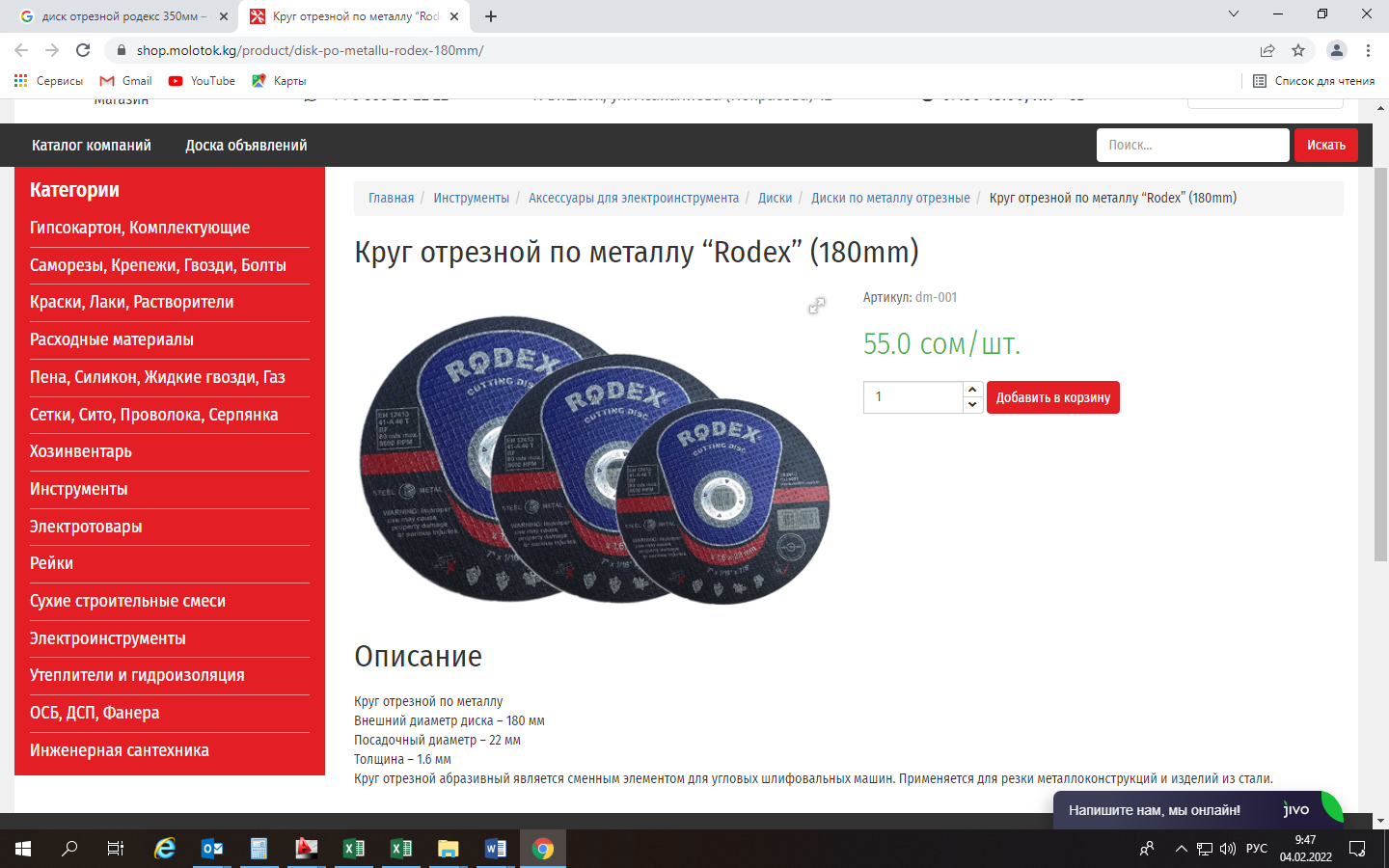 Диск отрезной (вулканит) RODEX 350х3х25,4мм (толщина посадочного отверстия не менее 6мм).Не более 10 календарных дней с даты заключения Договора.50 шт.2Диск отрезной (вулканит) RODEX d=230ммДиск отрезной (вулканит) RODEX 230х2,0х22мм (толщина посадочного отверстия не менее 5мм).Не более 10 календарных дней с даты заключения Договора.100шт3Диск отрезной (вулканит) RODEX d=180ммДиск отрезной (вулканит) RODEX 180х1,8х22мм (толщина посадочного отверстия не менее 5мм).Не более 10 календарных дней с даты заключения Договора.200шт4Плита ОСП-3 15x1250x2500мм (Казахстан, Россия)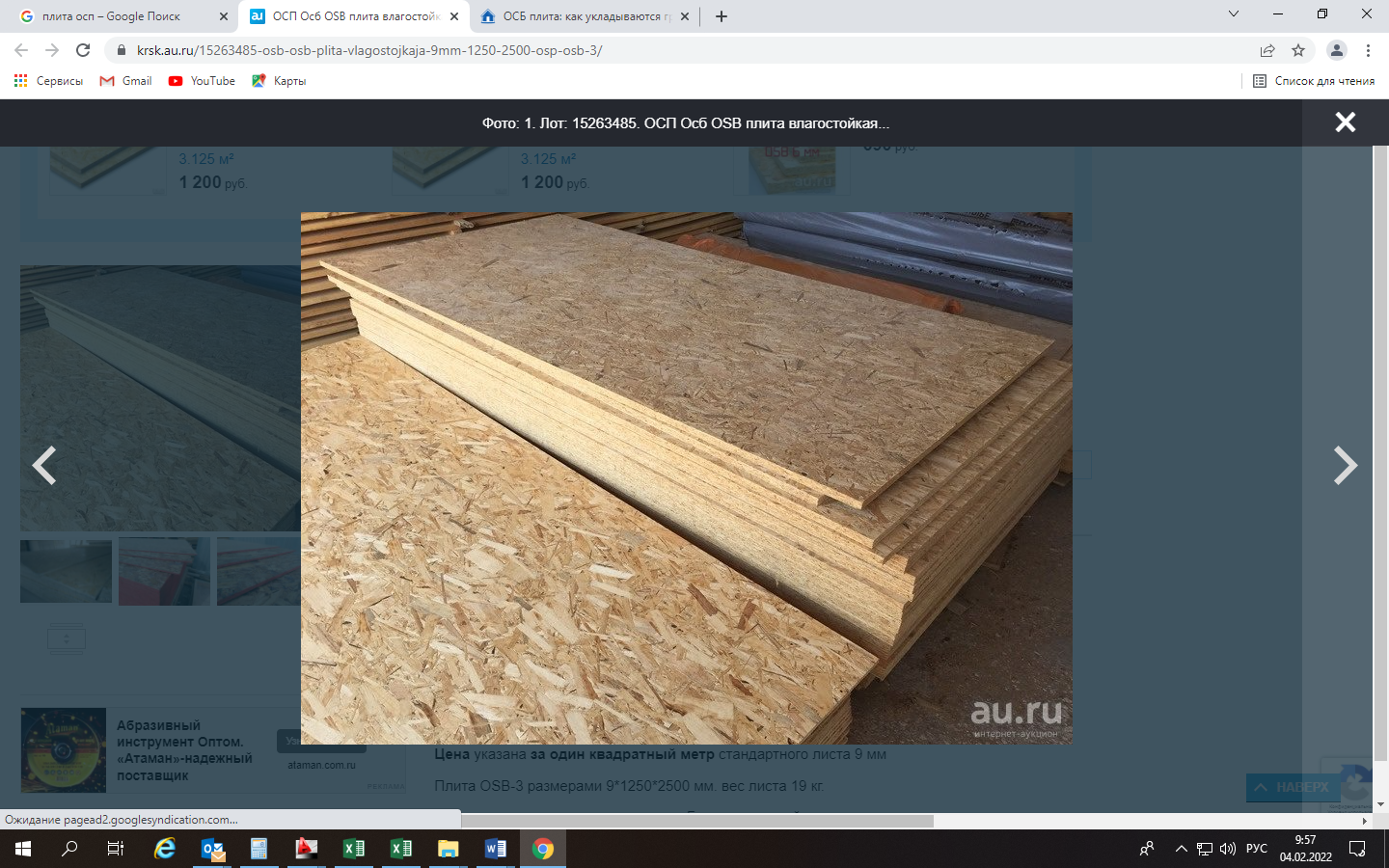 Плита ОСП-3 15x1250x2500мм (Казахстан, Россия)Не более 10 календарных дней с даты заключения Договора.5шт5Бур для перфоратора d=16мм, длина 200мм.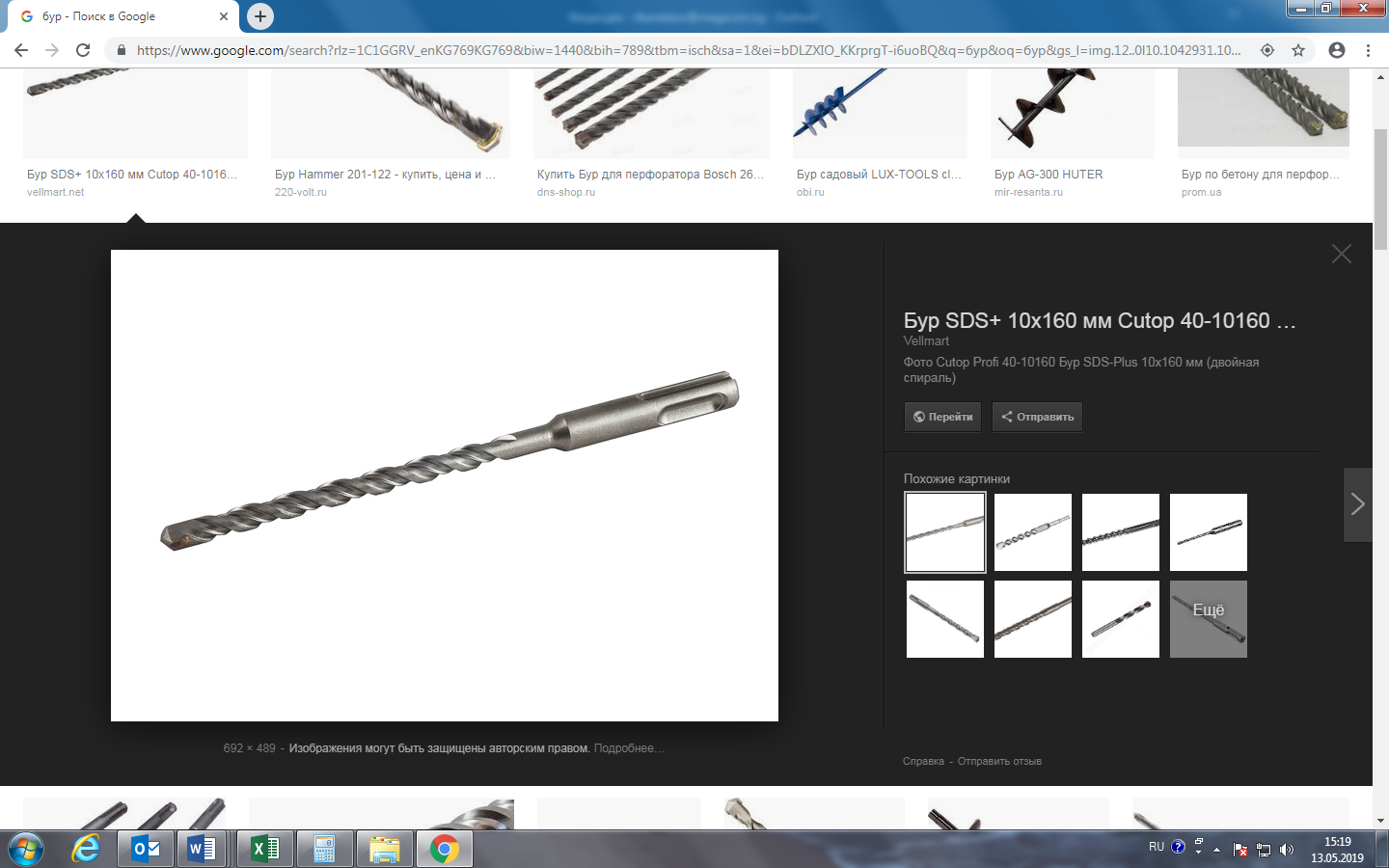 Бур для перфоратора d=16мм, длина 200мм.Не более 10 календарных дней с даты заключения Договора.5шт6Бур для перфоратора d=20мм, длина 450-500мм.Бур для перфоратора d=20мм, длина -500мм.Не более 10 календарных дней с даты заключения Договора.5штЛот №2.Сварочный щит и кабель Лот №2.Сварочный щит и кабель Лот №2.Сварочный щит и кабель Лот №2.Сварочный щит и кабель Лот №2.Сварочный щит и кабель 1Кабель сварочный 25мм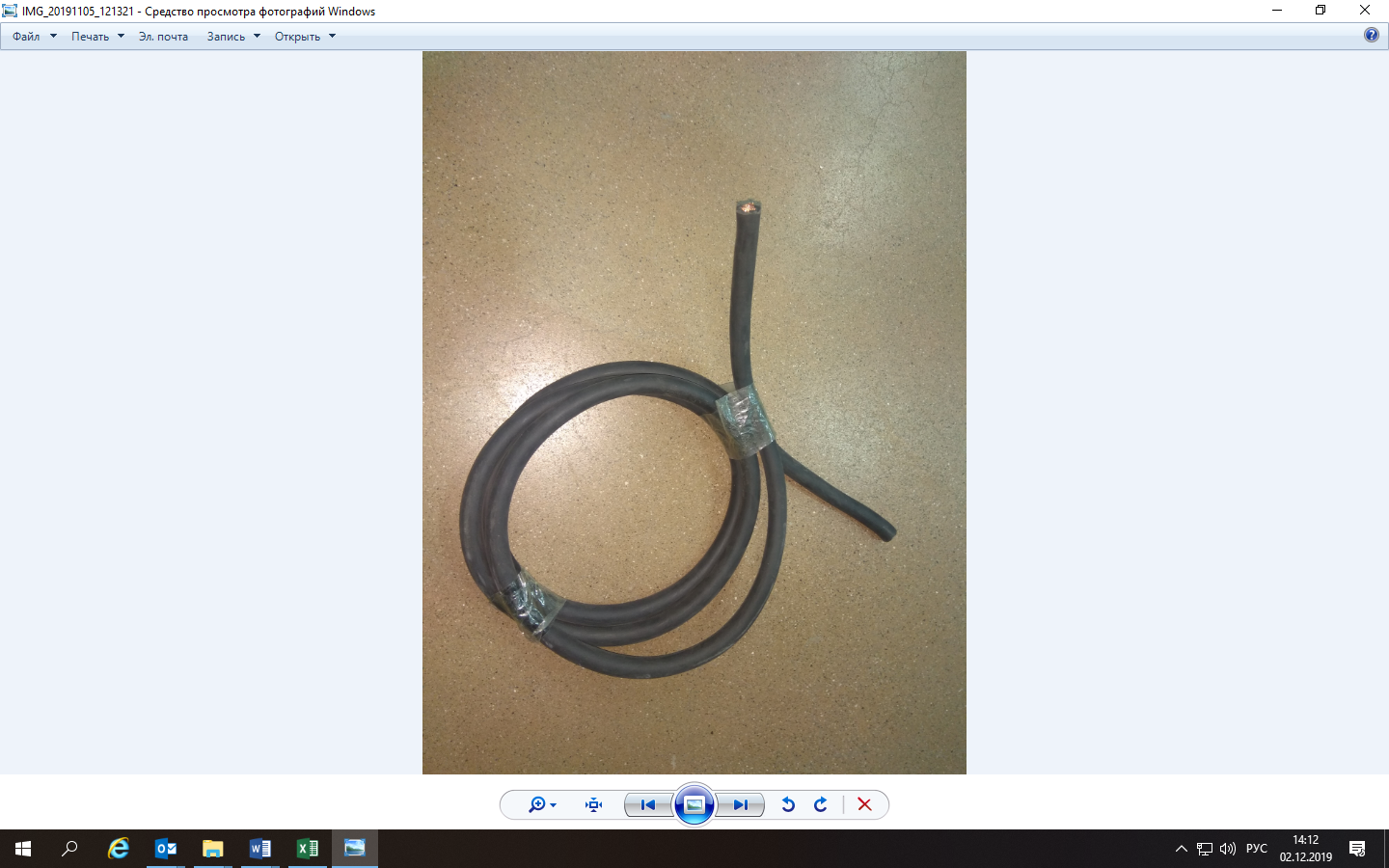 Кабель сварочный (медный гибкий термоэластопласт КГТ 1*25мм).Не более 10 календарных дней с даты заключения Договора.100м2Щит сварочный (маска)Щит сварочный. Датчик дуги: 2 Функция измельчения: ДА Низкий уровень громкости Тревога: ДА Самопроверка АПД: ДА Управление шторами: внешнее, переменное включение / выключение: полностью автоматическое управление чувствительностью: низкое - высокое, с помощью ручки с бесконечным набором. Защита от ультрафиолетового и инфракрасного излучения: DIN16 Время переключения: 1 / 25000S, от светло- до темно - темного к светлому: 0.1-1.0S бесконечно набрать ручка низкая сила тока TIG: ≥5amps (DC), ≥5amps (AC), Operating ТЭП: -5 ° C + 55 ° C Хранение Теп: -20 ° C + 70 ° Cй, Аналог модели Ingco AHM006Гарантия 3 месяцаНе более 10 календарных дней с даты заключения Договора.6 шт.Лот №3 Металлические изделия Лот №3 Металлические изделия Лот №3 Металлические изделия Лот №3 Металлические изделия Лот №3 Металлические изделия 1Шарниры металлические d=20мм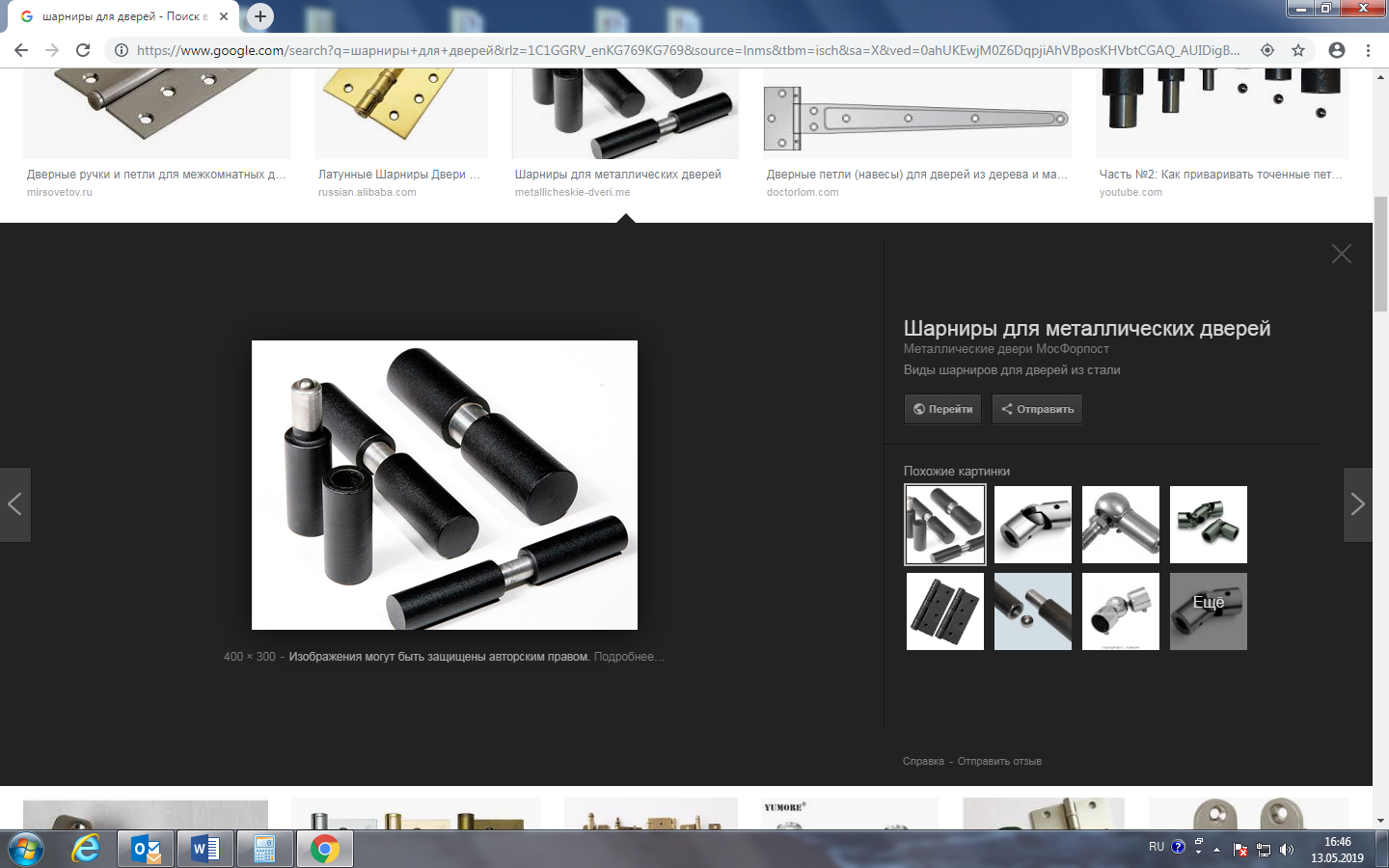 Шарниры металлические d=20мм, L-120мм.Не более 10 календарных дней с даты заключения Договора.50шт2Анкерный болт d=16мм, l=100мм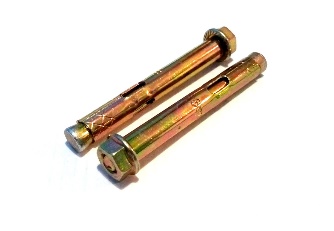 Анкерный болт диаметром 16мм, Втулка 3мм, Шпилька 110ммГайкаНе более 10 календарных дней с даты заключения Договора.100 шт3Анкерный болт d=16мм, l=150ммАнкерный болт диаметром 16мм, Втулка 3мм, Шпилька 160ммГайкаНе более 10 календарных дней с даты заключения Договора.50 шт4Пластины 100х100х5мм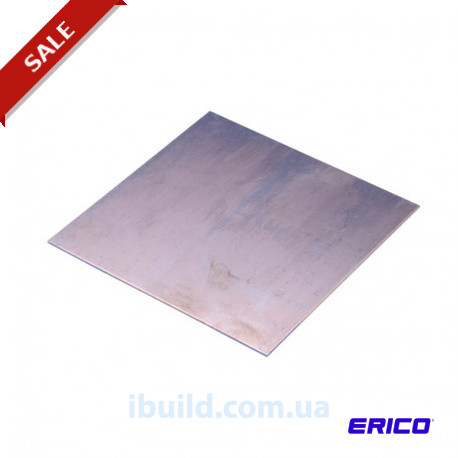 Пластины 100х100х5мм, рубленные на гильотине (лист горячекатаный). Не более 10 календарных дней с даты заключения Договора.300шт 5Пластины 100х100х8ммПластины 100х100х8мм, рубленные на гильотине (лист горячекатаный). Не более 10 календарных дней с даты заключения Договора.50шт Сумма, выделяемая на данную закупку:БюджетЛот №1. Расходные материалы66 075,00 сомЛот №2.Сварочный щит и кабель72 630,00 сомЛот №3 Металлические изделия97 700,00 сомКОНКУРСНАЯ ЗАЯВКАКОМУ: ЗАО «Альфа Телеком» На Приглашение № ____ от  «___»_____________2022 г. ОТ: ____________________________________________________________________________________                                        (наименование поставщика)Срок поставки: Гарантия на товар:В цену, указанную поставщиком, должны быть включены все налоги, сборы и другие платежи, взимаемые в соответствии с законодательством Кыргызской Республики, накладные затраты, транспортные и другие затраты поставщика. *Сумма НДС в графах заполняется поставщиком, только в случае если он является плательщиком НДС в Кыргызской Республике на момент подачи конкурсной заявки.Данная конкурсная заявка действительна в течение 60 (шестидесяти) календарных дней с даты вскрытия конкурсных заявок. Подавая настоящую конкурсную заявку, выражаем свое согласие заключить договор (в случае признания конкурсной заявки, выигравшей) на условиях, обозначенных в Требованиях к закупке и по форме Договора согласно приложению 3 к Приглашению. В случае принятия нашей Конкурсной заявки, мы обязуемся предоставить гарантийное обеспечение исполнения Договора на сумму ________________________________________________, для надлежащего выполнения Договора и в сроки, указанные в Конкурсной документации.Также подавая конкурсную заявку подтверждаем и гарантируем свою правоспособность, наличие регистрации в установленном законодательством порядке, а также наличие необходимых разрешительных документов на осуществление нашей деятельности. Гарантируем, что лицо, подписавшее настоящую конкурсную заявку, обладает всеми необходимыми полномочиями на ее подписание. Срок поставки: Гарантия на товар:В цену, указанную поставщиком, должны быть включены все налоги, сборы и другие платежи, взимаемые в соответствии с законодательством Кыргызской Республики, накладные затраты, транспортные и другие затраты поставщика. *Сумма НДС в графах заполняется поставщиком, только в случае если он является плательщиком НДС в Кыргызской Республике на момент подачи конкурсной заявки.Данная конкурсная заявка действительна в течение 60 (шестидесяти) календарных дней с даты вскрытия конкурсных заявок. Подавая настоящую конкурсную заявку, выражаем свое согласие заключить договор (в случае признания конкурсной заявки, выигравшей) на условиях, обозначенных в Требованиях к закупке и по форме Договора согласно приложению 3 к Приглашению. В случае принятия нашей Конкурсной заявки, мы обязуемся предоставить гарантийное обеспечение исполнения Договора на сумму ________________________________________________, для надлежащего выполнения Договора и в сроки, указанные в Конкурсной документации.Также подавая конкурсную заявку подтверждаем и гарантируем свою правоспособность, наличие регистрации в установленном законодательством порядке, а также наличие необходимых разрешительных документов на осуществление нашей деятельности. Гарантируем, что лицо, подписавшее настоящую конкурсную заявку, обладает всеми необходимыми полномочиями на ее подписание. №Наименование товараОписание товараКол-воЦена за единицуСуммаИтого:Итого:Итого:Итого:Итого:348480 сом«ПОКУПАТЕЛЬ» «ПОСТАВЩИК»ЗАО «Альфа Телеком»Генеральный директор________________ Базаркулов А.Т.  М.П.«ПОКУПАТЕЛЬ» «ПОСТАВЩИК»ЗАО «Альфа Телеком»Генеральный директор________________ Базаркулов А.Т.  М.П.